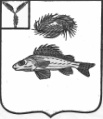 АДМИНИСТРАЦИЯДЕКАБРИСТСКОГО МУНИЦИПАЛЬНОГО ОБРАЗОВАНИЯЕРШОВСКОГО МУНИЦИПАЛЬНОГО РАЙОНАСАРАТОВСКОЙ ОБЛАСТИПОСТАНОВЛЕНИЕот 21.04.2020 года								№ 19О внесении изменений в постановлениеадминистрации Декабристского муниципальногообразования от 21.12.2018 № 51В соответствии с Бюджетным кодексом РФ от 31.07.1988 №145-ФЗ, Федеральным законом РФ от 6 октября 2003 года №131-ФЗ «Об общих принципах организации местного самоуправления в Российской Федерации», руководствуясь Уставом Декабристского муниципального образования Ершовского муниципального района, администрация Декабристского муниципального образования Ершовского муниципального районаПОСТАНОВЛЯЕТ:Внести в постановления администрации Декабристского муниципального образования Ершовского муниципального района от 21.12.2018 № 51 «Развитие транспортной системы на территории муниципального образования до 2021 года» следующие изменения:Изложить раздел 1 Программы изложить в новой редакции:«1. ВведениеОбъемы и источники финансирования ПрограммыОбъем финансирования Программы составляет 1160,0 тыс. рублей, в том числе по годам:Указанные объемы финансирования подлежат уточнению при формировании бюджетов на соответствующий финансовый год.Кроме того, по мере возможностей будут привлекаться средства районного бюджета, целевые и добровольные пожертвования.Ожидаемые конечные результаты Программы- сокращение к 2021 году количества лиц, погибших и пострадавших в результате дорожно-транспортных происшествий.- снижение к 2021 году количества дорожно-транспортных происшествий с пострадавшими.Система организации контроля за исполнением ПрограммыКонтроль за исполнением Программы осуществляется администрацией и Советом Декабристского муниципального образования, координирующим работу по реализации политики по обеспечению безопасности дорожного движения.Разместить настоящее решение на официальном сайте администрации Ершовского  муниципального района.Глава Декабристского муниципального образования                                                         М.А. ПолещукГодыИсточник финансирования2019год2020год2021годМероприятие «Капитальный ремонт, ремонт и содержание автомобильных дорог местного значения в границах населенных пунктов муниципального »Средства регионального бюджета1010,01010,01010,0Мероприятие «Капитальный ремонт, ремонт и содержание автомобильных дорог местного значения в границах населенных пунктов муниципального образования за счет средств местного бюджета»Средства местного бюджета150,0350,0400,0Подпрограмма. Капитальный ремонт, ремонт и содержание автомобильных дорог местного значения в границах населенных пунктов муниципального образованияСредства регионального и местного бюджетов1160,01360,01410,0